                       Διατροφή Μελετώ  την αντίστοιχη ενότητα του σχολικού βιβλίου. http://ebooks.edu.gr/modules/ebook/show.php/DSDIM102/524/3459,14002/Σέρνω τις κατηγορίες τροφίμων στο σωστό επίπεδο και τοποθετώ  τις τροφές για να φτιάξω  τη διατροφική πυραμίδα.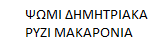 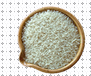 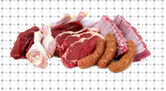 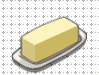 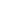 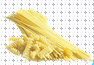 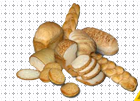 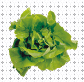 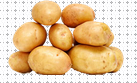 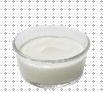 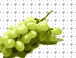 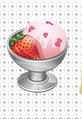 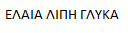 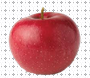 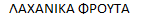 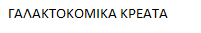 Τι τρώω κάθε πρωί;Φτιάχνω το ραβδόγραμμα της τάξης μου.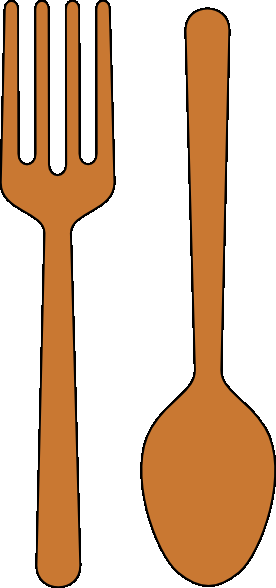 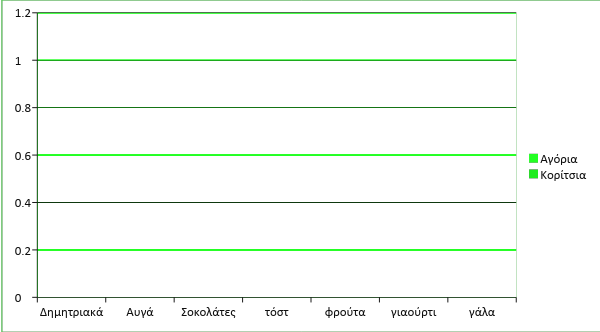 